Onderwerp: Hoe zou je het vinden als jouw kind gratis tennisles kan krijgen in de woonwijk De Kienehoef?Vanaf de maand maart 2018 heeft De Woonwijk De Kienehoef het plan om 1 a 2 zaterdagen per maand gratis tennisles te geven op het basketveld bij de Kienehoef. Je kunt jouw kind per zaterdag opgeven. De tennisles is bedoeld voor kinderen vanaf 4 a 5 jaar tot en met 11 a 12 jaar. Tijdens de tennisles worden er allerlei leuke oefeningen gedaan die er allemaal toe leiden dat je echt leert tennissen. Hoe cool is dat! Dus vertel het voort aan al je vriendjes of vriendinnetjes en doe mee! De precieze vervolgplanning volgt later.De tennisles wordt gegeven door een gediplomeerd tennistrainer. Het enige wat in eerste instantie meegenomen dient te worden is een tennisracket en een goed humeur. En oh ja een sporttenuetje met sportkleding is een goed idee. Wij zorgen verder voor alle andere spullen! 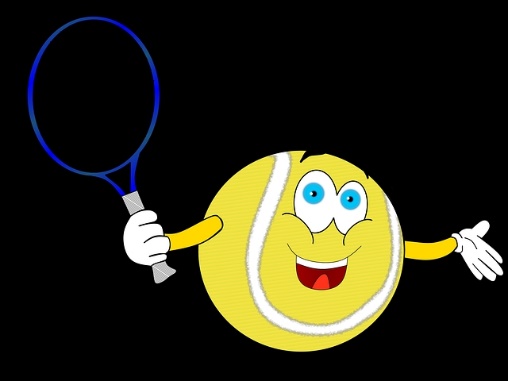 We willen gaan starten op 3 maart 2018! Wat zijn de tijden en voor wie?9 tot 10 uur: groep 1:  voor de leeftijd tussen 4 en 6 jaar 10 - 11 uur: groep 2: voor de leeftijd van 7 tot en met 12 jaarHoe kun je je inschrijven?Mail de naam van je kind, telefoonnummer, meisje of jongen, leeftijd en/of je al op tennis zit naar het volgende mailadres tennisjegratismee@hotmail.com?Tot wanneer kun je je inschrijven?Tot vrijdag 2 maart 12 uur 's middag kun je je inschrijven. Maar je mag je natuurlijk nu ook al inschrijven dan weten we wie er al interesse heeft.We spreken af op het basketveld op zaterdag 3 maart 2018! Jij bent er toch ook bij? Misschien word jij wel de nieuwe Roger Federer! Groet					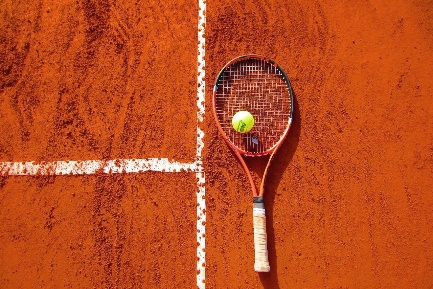 Tennistrainer Michiel NamensWoonwijk De Kienehoef